PHYLUM PLATYHELMINTHES	-FREE LIVING FLATWORMS	-DO NOT LIKE LIGHTPLANARIA -COMMON FLATWORMhttp://www.youtube.com/watch?v=A6N8KZqGAJg  anatomyhttp://www.youtube.com/watch?v=Ich4Y_K6GuM   feedinghttp://www.youtube.com/watch?v=CVJwrUPmWxE- HERMAPHRODITES-CAN REGENERATE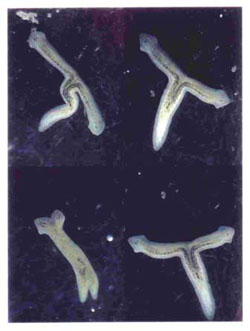 -MOST ARE PARASITES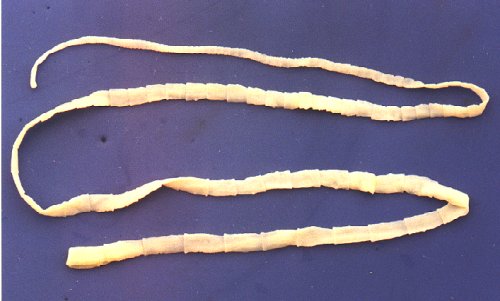 - ACOELOMATES- NO BODY CAVITY-BILATERAL SYMMETRY-MOUTH- ONLY OPENINGSCOLEX-  MOUTH   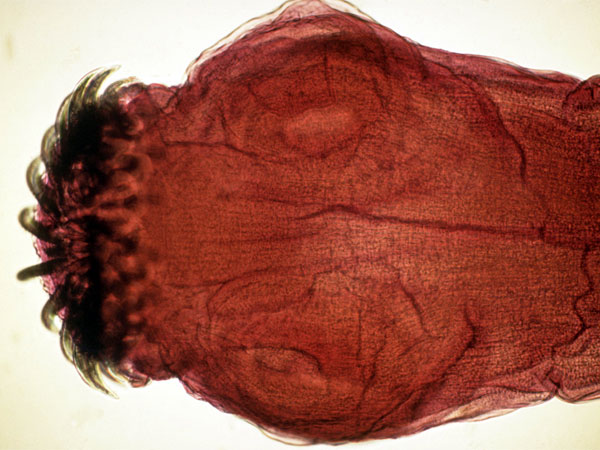 PHYLUM NEMATODA- ROUND WORMS-PSEUDOCOELOMATES- HAVE 1 WAY GUT- MOUTH AND ANUS-DIGESTIVE TUBE MORE SPECIALIZED	1.  FRONT- INGESTS FOOD	2.  MIDDLE- BREAKS FOOD DOWN				     ABSORBS NUTRIENTS	3.  BACK- EXPELS WASTENEMATODE DISEASES1.DOG INTESTINAL WORMS  ASCARIS2.  CROP DISEASES3.  LIVESTOCK DISEASESDISEASE IS THE REASON HUMAN FECES IS NOT USED AS FERTILIZERTAPEWORMS- ARE PARASITES	-1500 SPECIES, 7 HUMAN SPECIES-SCOLEX- TAPEWORM HEAD- TEETH                                            ATTACH TO INTESTINESPHYLUM ANNELIDA: SEGMENTED WORMShttp://www.youtube.com/watch?v=hNwht0-TgzE&feature=related  annelid songhttp://www.youtube.com/watch?v=DZig6EL5B6A  large earthworm1. BODIES HAVE INTERNAL WALLS CALLED SEPTA THAT SEPARATE SEGMENTS.2.  FIRST FEW SEGMENTS CARRY EYE STRUCTURES AND MAY HAVE ANTENNAE3. LONG TUBE GUT RUNS LENGTH OF BODY4. MANY HAVE CROP AND GIZZARD FOR STORING AND GRINDING FOOD, SOME HAVE CHEWING MOUTH PARTS.5. AQUATIC ANNELIDS HAVE GILLS, TERRESTRIAL BREATH THROUGH DIFFUSION THROUGH THE SKIN.6.  CLOSED CIRC. SYSTEM	DORSAL AND VENTRAL VESSELS
	AORTIC ARCHES (HEARTS)7.  HAVE PAIRED NEPHRIDIA / SEGMENT AND liquids (ammonia) WASTE REMOVAL 8. WELL DEVELOPED NERVOUS SYSTEM9.  BRAIN AT FRONT END OF BODY- VENTRAL NERVE CHORD RUNS LENGTH OF BODY10. SENSORY BEST IN FREE LIVING, MARINE WORMSSTATOCYSTS, CHEMICAL RECEPTORS,   1OR MORE PAIRS OF EYES, SENSORYTENTACLESMOVEMENT- LONGTITUDINAL AND CIRCULAR MUSCLESUSE SETAE - BRUSHLIKE FEET ON EACH SEGMENT OF BODYREPRODUCTION- SOME ASEXUAL- BUDDINGSEXUAL- SEPARATE SEXES, 	SOME HAVE EXTERNAL 	FERTILIZATION -  OPEN WATER RELEASE OF EGG AND SPERMEARTH WORMS AND LEECHES1. HERMAPHRODITES- INTERNAL FERTILIZATION2.  EARTHWORMS PAIR UP AND ATTACH AT CLITELLUM TO EXCHANGE SPERM- SPERM IS STORED UNTIL USED, EGGS RELEASED IN MUCUS COVERED CONTAINER THAT FORMS AROUND CLITELLUM AND SLIPS OFF.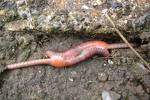 OLIGOCHAETES- CLASS NAME EARTHWORMS, TUBIFLEX WORMS- RED, THREADLIKE WORMS USED FOR FISH FOODCLASS POLYCHAETES-  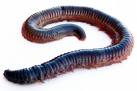 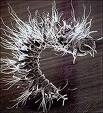 MARINE WORMS- PAIRED APPENDAGES WITH SETAE ON THE ENDS.http://www.youtube.com/watch?v=vpv9P1KOVMQLEECHES- CLASS HIRUDINAE1.  SOME SCAVENGERS, SOME ARE PREDATORS (BLOOD SUCKERS)2.  GENERALLY ABOUT 6 CM OR SHORTER.3.  MOSTLY FRESHWATER PARASITES4.  1/4 LEECHES ARE CARNIVORES5.  USE SUCKERS TO ANCHOR AND FEED.6. USE THEIR PROBOSCIS TO PENETRATE AND FEED.  SOME USE RAZOR SHARP JAWS TO CUT INTO PREY.7.  LEECH SWALLOWS 10 TIMES IT’S WEIGHT IN BLOOD WHILE FEEDING8.  CAN TAKE 200 DAYS TO DIGEST.